　ビジョン心理学トレーナー　　大空夢湧子さんによる気軽に参加して、気軽におしゃべりの午後のひととき・・・そして・・・新しいひらめき！大空夢湧子さん翻訳のセルフ・セラピー・カードによるリーディングと誘導瞑想などのヒーリングを合わせた「リーディング＆ヒーリング」のクラスです。人は、心と体をリラックスさせた時に、自分では予想もしていなかった閃きや気づきを受け取ることができます。「セルフ・セラピー・カード」は、あなたの心の中の気づいていることや、気づいていなかったことも現わしてくれます。自分の物の見方や考え方のクセが明らかになると、問題を全く新しい視点で見ることで、解決の糸口も見つかるかもしれません。また、あなたが望むビジョンを実現するためにも、大いに役に立つでしょう。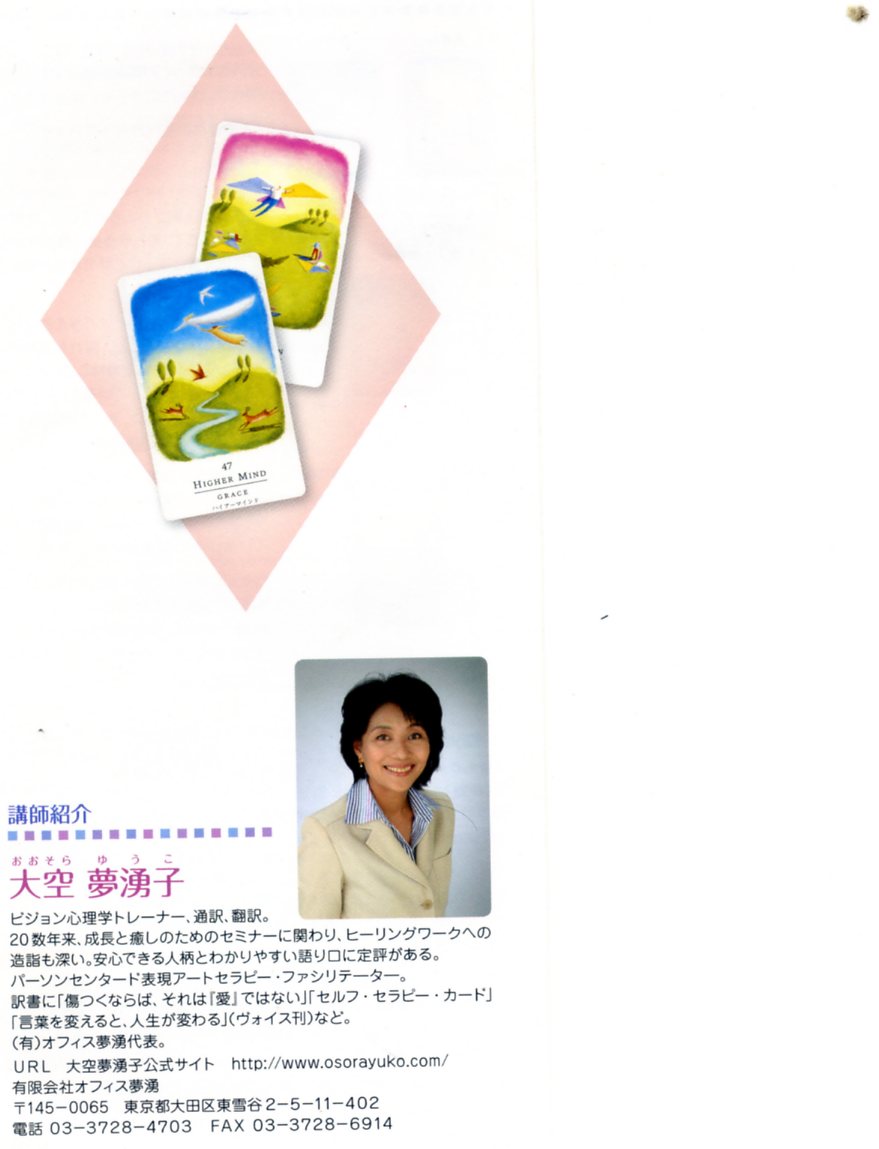 頭で考えすぎる傾向をはなれて、体とつながることで心と体をリラックスさせて、あらたなインスピレーションやヒントを受け取っていただけることでしょう。内容は・・・・♡　参加者の中でカードリーディングのデモンステレーション♡　全員がポジティブとネガティブを１枚ずつ引き、リーディング♡　その日のテーマに関連して三角形モデルの説明♡　センタリング瞑想、または誘導瞑想♡　お楽しみエクササイズなど講師　　大空　夢湧子（おおそら　ゆうこ）さん　　プロフィール　　東京都在住。ビジョン心理学認定トレーナー、表現アートセラピー・ファシリテーター。通訳。　　　　　　　　　　　　　　　　　　　　　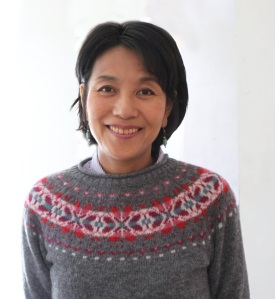 ２０数年来、成長と癒しのためのセミナーと関わり、多くの方々とふれあいサポートするとともに、内外で自身の学びを続け、ヒーリングワークへの造詣も深い。安心できる人柄で、ユーモアのあるわかりやすいコミュニケーションに定評がある。　　
ビジョン心理学のプロセスワークと表現アートセラピーを統合したセミナーを開いている。ホ･オポノポノのヒューレン博士、ビジョン心理学のチャック＆レンシー・スペザーノ夫妻、ＮＬＰのクリスティーナ・ホール博士、ロバート・ディルツ博士、エリクソニアン催眠のスティーブン・ギリガン博士などの通訳を担当。
　　訳書に「傷つくならば、それは『愛』ではない」「セルフ・セラピー・カード」「セックスは、神様からのおくりもの」　「言葉を変えると、人生がかわる」「BASHAR2006」（すべてヴォイス刊）など。☆大空夢湧子公式サイト｢しあわせの風｣　　http://www.osorayuko.com/☆大空夢湧子のインタビュー掲載　　http://www.jcounselor.net/11interview/archives/2011/02/post_49.html主催： 『ムーンロッジ』ひろしま事務局　   お電話･のお問い合わせは、心理セラピー　樹庵　／ムーンロッジひろしま事務局：村田　久恵050-3546-0072まで 